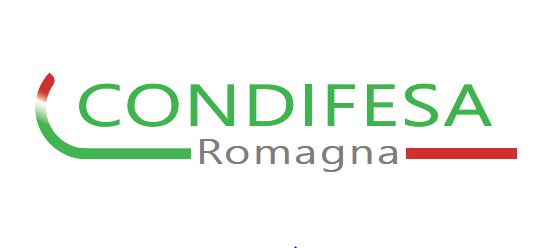 DICHIARAZIONE RILASCIATA DAL SOCIO AL CONDIFESA ROMAGNADA ALLEGARE AI CERTIFICATI DI ASSICURAZIONE – ANNO 2022(Dichiarazione rilasciata ai sensi del DPR 445/2000)Il sottoscritto                      nato a                    il                    in qualità di Titolare/Rappresentante Legale dell’Azienda Agricola/Società                                             in riferimento ai certificati assicurativi sottoscritti per l’anno 2022, Compagnia                                     Agenzia                             Certificati n°                            di cui il presente allegato forma parte integrante e sostanziale ad integrazione delle clausole e dichiarazioni,conosciuto il contenuto del D.Leg.vo 29 marzo 2004 n. 102 concernente “Interventi finanziari a sostegno delle imprese agricole”, nel testo modificato dal D. Leg.vo 18 aprile 2008 n. 82;conosciuto il D.M. Prot. N. 9402305 del 29 dicembre 2021 – PGRA - Piano di Gestione dei Rischi in Agricoltura 2022;conosciuto il Regolamento (UE) n. 1305/2013 del 17/12/2013 ed il PSRN approvato il 19/11/2015 e successive integrazioni e modifiche;conosciuto il D.M. 162 del 12/01/2015 e successive integrazioni e modifiche;conosciuto il Regolamento (UE) n. 2373/2017 e successive integrazioni e modifiche.DICHIARA SOTTO LA PROPRIA RESPONSABILITA’ che è in possesso della qualifica di Imprenditore Agricolo ai sensi dell’art. 2135 Cod. Civ. e di essere iscritto all’anagrafe delle Imprese Agricole;che entro i termini e con le modalità previste dall’Organismo Pagatore per il tramite del C.A.A., provvederà ad attivare la domanda P.A.C. al fine dell’ottenimento del contributo pubblico;di aver aggiornato il Fascicolo Aziendale e sottoscritto il P.A.I. (Piano Assicurativo Individuale) ovvero aver richiesto presso proprio il C.A.A., Centro di Assistenza Agricola, manifestazione di interesse (MAN.INT._2022);che i dati catastali inseriti nei certificati da me sottoscritti ed intestati all’Azienda sopra indicata sono esatti, veritieri e corrispondono ai dati ufficiali riportati nel “fascicolo aziendale” ed al predetto P.A.I.. I prodotti soggetti alla disciplina delle quote, inoltre, non eccedono i limiti assegnati o quelli previsti dai relativi disciplinari di produzione e di impegnarsi a comunicare al Condifesa eventuali variazioni alle produzioni, intervenute dopo la sottoscrizione del certificato di assicurazione, sollevando il Condifesa da ogni responsabilità in merito;di conoscere e rispettare l’obbligo di assicurare a livello comunale l’intera produzione aziendale in coerenza con i dati del P.A.I.;che la produzione aziendale assicurata costituisce il valore massimo assicurabile per prodotto nello stesso comune come risultante dal PAI e comunque non superiore al valore standard di riferimento. In caso di valore storico, superiore al valore standard (STANDARD VALUE/ SV) l’agricoltore dovrà disporre della documentazione probante il valore dichiarato nel P.A.I. ;di autorizzare il Condifesa Romagna a consultare i miei dati contenuti nelle Banche Dati del Sistema Informativo – Informatico Agricolo Regionale ed i dati del Fascicolo Aziendale affinché il Condifesa stesso possa effettuare gli adempimenti e realizzare gli scopi per i quali mi sono associato, in particolare per quanto stabilito dalla normativa in materia di assicurazione agevolata con contributo pubblico;di autorizzare il Condifesa Romagna ed i suoi eventuali committenti al sorvolo dei propri terreni con droni ed aeromobili a pilotaggio remoto (APR) ai fini di rilevazioni fotografiche e statistiche sulle produzioni oggetto di assicurazione;che le produzioni dello stesso prodotto, insistenti nel medesimo Comune, devono essere assicurate con la stessa Società Assicuratrice o, in alternativa, in coassicurazione palese e cioè con indicazione delle Compagnie Assicuratrici sul certificato di assicurazione;di non aver sottoscritto polizze integrative non agevolate individuali riferite alle produzioni in garanzia tramite polizza collettiva agevolata stipulata dal CONDIFESA ROMAGNA;di aver ricevuto, prima della sottoscrizione del contratto, il Fascicolo Informativo contenente le Condizioni di Assicurazione che disciplinano la corrente campagna assicurativa;di appartenere ad un unico organismo associativo operante nella zona di svolgimento di attività del contraente;di essere a conoscenza che il contributo pubblico verrà determinato a consuntivo, tenuto conto delle disponibilità comunitarie e statali, come disciplinato dalla normativa vigente e quindi, di impegnarsi a rimborsare al CONDIFESA ROMAGNA i contributi pubblici anticipati ma che dovessero risultare in fase di controllo non dovuti per la violazione delle norme, oppure risultare accreditati in eccedenza; di impegnarmi al pagamento fino alla copertura dell’intero premio assicurativo, delle eventuali relative imposte, nonché del contributo associativo consortile.CAUSOLA DI MOROSITA’A sensi dell’art. 1.891 del Codice Civile 2° comma, con riferimento ai certificati di assicurazione agevolata e non, da me sottoscritti nella Campagna 2022 con il Condifesa Romagna, in caso di morosità nel pagamento di quanto da me dovuto al Condifesa Romagna medesimo a titolo di contributo associativo ed assicurativo per l’anno 2022 e precedenti, nei termini essenziali dal Condifesa Romagna stabiliti, espressamente autorizzo il Condifesa Romagna a comunicare detta morosità alla Società di Assicurazione e autorizzo la stessa Società a versare direttamente al Condifesa Romagna l’intero ammontare degli eventuali risarcimenti maturati, autorizzando il Condifesa Romagna a rilasciare quietanza liberatoria.Il sottoscritto dichiara di aver ricevuto, prima della sottoscrizione del contratto, il Fascicolo Informativo contenente le Condizioni di Assicurazione che disciplinano la corrente campagna assicurativa.Il sottoscritto               , nella sua qualità di                         dell’Agenzia Generale di                           dichiara che la firma apposta in calce alla  presente dal Sig.                                   è autentica. (Firma leggibile) ……………….………………Riservato al CondifesaCODICE SOCIO                                       Luogo             , Data …./…./2022Il Dichiarante(firma leggibile) ……………….………………(firma leggibile) ……………….………………